Type your nominations and return form no later than March 1 at 12 noon to the FA office:You may only nominate EC reps in your own area; outside nominations will be disregarded. 
All nominees must be members in good standing.
Full-time Representatives: AmmermanCollege-wide Constituent-based PA & Specialist RepresentativesCollege-wide Adjunct Executive Council Representatives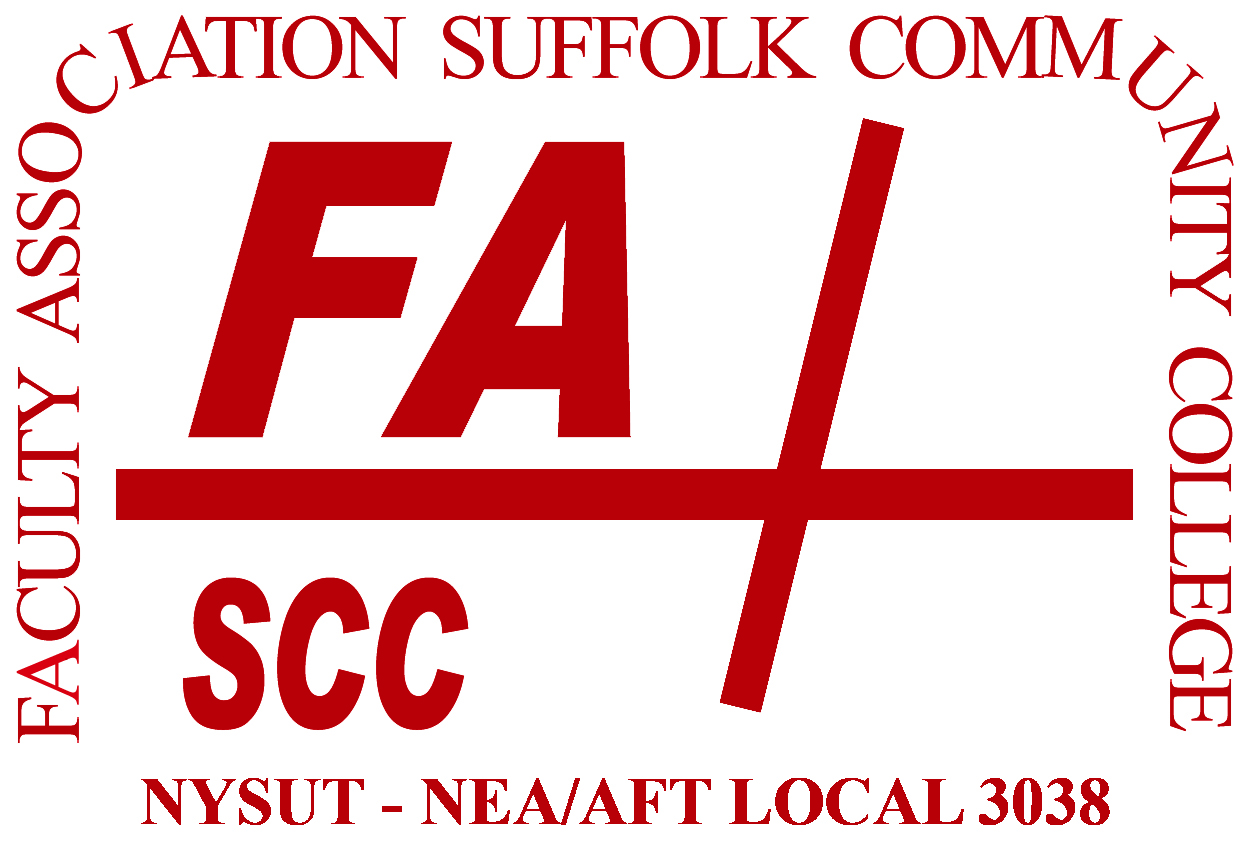 FA Election 2020Nominations FormBy email: anita@fascc.orgBy foot or by
interoffice mail:Southampton 224J, AmmermanBy post office:Faculty Association, Southampton 224J
Suffolk County Community College
533 College Road
Selden, NY 11784Accounting, Business Admin., Business Information Systems,
Legal StudiesMusic, Visual Arts, Theatre, Philosophy, Women’s Studies Nursing, Health and 
Human Services, Phys EdEngineering, Computer 
Science, Industrial Technology Biology and Physical Sciences English 

Full-time Representatives: Eastern


Full-time Representatives: Eastern
Library, Humanities, CounselingFull-time Representatives: Grant
 Full-time Representatives: Grant
 Nursing, Health Science, 
Phys Ed, Veterinary Science Library, Counseling, Media Humanities Technical Areas, Instructional CentersBusiness, Accounting, Communications, TelecomNursing, Phys Ed, Health 
Sciences Foreign Languages, ESL, ASL,
ReadingPAs & Specialists – Instructional LabsPAs & Specialists – Skills Centers Social SciencesSign and return to FA office:______________________________________________________